
General Information about Gale Databases
Access the databases via the Find Information pages on OSLIS and/or via the Power Search link: https://secondary.oslis.org/find-information or https://elementary.oslis.org/find-information.
Power Search lists all of the databases available through the State Library of Oregon contract and allows users to search a specific database or to search selected or (nearly) all databases simultaneously.
Other helpful databases include General OneFile, Informe Académico (Spanish-language content), Gale OneFile: News, & Gale OneFile: Educator’s Reference Complete.
General reading level indicator: For the In Context family of databases, Gale divides content into 5 reading level categories based on Lexile level ranges. Refer to their guide for more information. While other Gale databases do not indicate reading levels, they do still include the Lexile level, when available, in the information next to the “i" in the circle located just under the document (article) title.  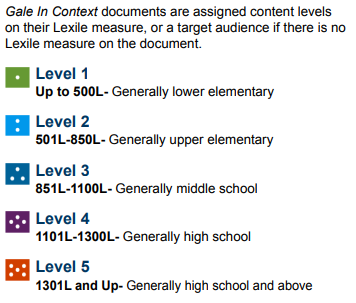 
Lexile ratings have traditionally only been provided for periodical content (newspapers, magazines, and journals). However, Gale is adding Lexile ratings for content from reference books in many of their databases. Use Advanced Search to limit search results to a specific Lexile range. Depending on the topic, there may be limited results for information with lower Lexile levels.   Tools and Features: Users can do the following with articles in nearly every database: print, email, download, translate to one of about 40+ languages, listen to or download MP3 file in English or a translated language, use “Get Link” to easily share Gale content and get back to same content later, highlight and take notes, and save to Google Drive, Google Classroom, and Microsoft OneDrive.My Folder, which was a way to save articles only until the database session ended, has been removed. The feature is no longer included in the Gale databases. There are many other options to save Gale content, including saving to Google Drive, Google Classroom, and Microsoft OneDrive.
Help: Click on the Help link at the very bottom of the homepage of any database to access information that explains the search functions and features for the database. Educator Resources: For the In Context family of databases, click on the Educator Resources link at the bottom of a database homepage to find information about reading levels, links to database tutorials, information about the research process, and more. 
Gale product pages provide supporting resources about individual databases, including brief database tutorials, recorded webinars, resource guides, and title lists – spreadsheets that list all of the sources from which a database pulls content.Database names technically start with Gale. For example, In Context: Middle School is Gale In Context: Middle School. 
Find the online version of this document at the very bottom of the Find Information pages when using the secondary educator or elementary educator versions of OSLIS. It is also available in a Google folder called OSLIS Resources for the Oregon K-12 Community (bit.ly/oslisresources). Database Name & LogoTarget Audience & ContentGeneral Info & Product PageBooks and Authors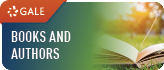 Leisure Readers of All AgesReaders’ advisory tool with information about 230,000 books
Includes information about books for  
Children (ages 1-10): 28,700 fiction titles & 6,700 nonfiction titles &
Young adults (ages 11-17): 30,700 fiction titles & 6,900 nonfiction titlesAlso includes read-alike suggestions, book reviews, and biographical information about many authorsSpecialty database (not related to “research”)Not part of a Power Search No Lexile ratings
Can browse by genre, author, expert pick, & awards listsAdvanced search by character, subject, location, & time periodhttps://support.gale.com/products/bnaIn Context: Elementary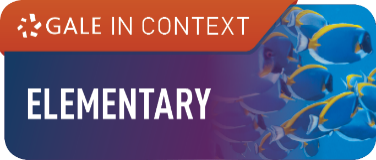 Former name:
Kids InfoBitsElementary School Developed for grades K-5Broad range of topics, including current events, the arts, science, health, people, government, history, & sportsFull-text reference sources from Blackbirch Press, UXL, KidHaven Press, & more   100 elem-level ebooks from Gale eBooks integrated here   296 full-text reference books (content from)   100 full-text magazines    2 newspaper sources	   10,800 topic overviews   23,300 biographies   1,200 maps, flags, & seals & 16,600 indexed images   1,800 kid-friendly charts & graphs   600 short videosGeneral database with broad coverageGood place for elementary students to start researchNot part of a Power Search (intentionally)Graphical interfaceDevelopmentally appropriateSubject-based topic tree search is one search option (= drill down from broad categories to specific content based on pictures)https://support.gale.com/products/itkeNational Geographic Kids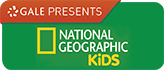 Elementary & Middle School Students
Appropriate for grades K-8Specific focus on science, technology, animals, nature, peoples, cultures, places, history, archaeology, & space   Complete run of National Geographic Kids magazine
   215 videos   650 ebooks published by National Geographic Society   1,000 imagesSpecialty databaseNot part of a Power Search (intentionally)Limited tools due to NG restrictions (no translation, no highlight and notes feature, cannot save to Google Drive, Google Classroom, or Microsoft OneDrive, limited user interface translation)https://support.gale.com/products/ngmkIn Context: Middle School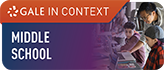 Former name:Research In ContextMiddle School Students
Developed for grades 6-8Upper elementary may want to use it, depending on needsBroad range of topics, including government, U.S. & world history, geography, literature, science, & social issues
   294 full-text newspapers, magazines, & journals   111 full-text reference books    59,050 reference articles   51,400 biographies   3,225 primary sources   173,000 images & 620 seals, maps, & flags   13,100 videos   183,000 podcasts/audio   650 creative works   3,025 plot summaries   11,300 critical essays   123 experimentsGeneral database with broad coverage
Good place for middle school students to start researchNot part of a Power Search (intentionally)600 topic-specific portal pages (= pre-search on certain topics; information on other topics can be found through a regular or advanced search)Use advanced search to find science experiments (limit document type to experiment activity)https://support.gale.com/products/msicIn Context: High School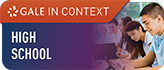 Former name:Student Resources In ContextHigh School StudentsDeveloped for grades 9-12Broad range of topics, including government, U.S. & world history, geography, literature, science, & social issues   987 full-text newspapers, magazines, & journals   138 full-text reference books   45,730 reference articles   36,375 biographies   3,665 primary sources   179,500 images & 1,125 seals, maps, & flags   13,225 videos   220,450 podcasts/audio   925 statistics   875 recommended websites    1,400 creative works   3,525 plot summaries
   30,185 critical essays   123 experiments
General database with broad coverageGood place for high school students to start research1,100 topic-specific portal pages (= pre-search on certain topics; information on other topics can be found through a regular or advanced search)Use advanced search to find science experiments (limit document type to experiment activity)https://support.gale.com/products/suicGale OneFile: High School Edition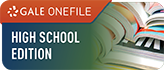 Former name: 
InfoTrac School EditionHigh School StudentsDeveloped for grades 9-12Broad range of topics, including current events, the arts, science, popular culture, health, people, government, history, & sports   1,300 magazines & journals   100 newspapers   50 reference books   Historical images   300 maps   Lots of podcasts & broadcast transcripts from NPR, NASA, etc.
General database with broad coverageGoal is that reading level is appropriate for high school studentsA selection of the content is also included in In Context: High School https://support.gale.com/products/stomIn Context: Opposing Viewpoints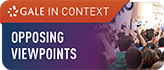 High School Students Developed for grades 9-12 and beyondMiddle school may want to use it, depending on needsBroad range of topics related to social issues in science, social studies, & current events   21,100 pro/con viewpoint essays    19,100 reference articles   172 full-text newspapers, magazines, & journals   7,600 statistics tables, graphs, & charts    1,500 court-case overviews   155,000 images   16,350 videos   200,000 podcasts/audio   900 primary sourcesSpecialty database for finding information related to controversial social issues For broader search results, try In Context: High School, In Context: Middle School, or other Gale databases465 issue-specific portal pages (= pre-search on certain topics; information on other topics can be found through a regular or advanced search)
https://support.gale.com/products/ovicGale eBooks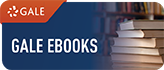 Former name:
Gale Virtual Reference Library (GVRL)Middle School & High School Students Select titles have reading levels appropriate for Elementary StudentsEbook platform; schools can purchase access to additional ebooks   230 ebooks provided by state contract
Note:  For our statewide database contract, we were able to add a limited number of ebooks. Since the contract is for K12, academic, public, and tribal libraries, the selection committee tried to find titles to benefit each library type. That explains the narrow selection on scattered topics with varying reading levels. Your school library may have purchased extra titles. The elementary-level ebooks are also accessible through Gale In Context: Elementary.    Specialty databaseFor broader search results, try In Context: High School, In Context: Middle School, Kids InfoBits (Elem), or other Gale databasesLexile ratings are being addedCan search within all books or within a specific title; can switch between book view & text viewMultiple users can access same book at same time; no special reader or hardware requiredhttps://support.gale.com/products/gvrl
LitFinder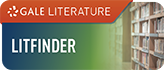 High School Students Developed for grades 9-12 and beyondMiddle school may want to use it, depending on needs
Topics related to U.S. and world literary works & authors only   150,000 full-text poems   800,000 poetry citations   10,000 full-text short stories and novels   4,100 full-text essays   1,400 full-text plays   2,000 full-text speeches   Secondary materials, like bios, reviews, and images
Specialty databaseFor broader search results, try In Context: High School, In Context: Middle School, or other Gale databasesNot part of a Power SearchNo Lexile ratingsSearch by author or titleAdvanced search by publication century and publication type https://support.gale.com/products/litfIn Context: U.S. History 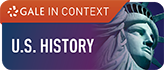 High School Students Developed for grades 9-12 Middle school may want to use it, depending on needs
U.S. history topics only   180 reference books
   143 full-text newspapers, magazines, & journals   5,400 primary sources   90,000 biographies   42,900 images   1,500 seals, maps, & flags   12,150 videos, including from The History Channel   168,150 podcasts/audioSpecialty databaseFor broader search results, try In Context: High School, In Context: Middle School, or other Gale databases420 topic-specific portal pageshttps://support.gale.com/products/uhicIn Context: Environmental Studies

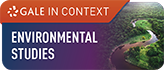 Former name: 
GREENRAdvanced High School StudentsDeveloped for grades 11-12 and beyondTopics mostly relate to “green issues” like sustainability
   1,000 periodicals   60 reference books   Case studies   Interactive maps   Videos, podcasts, imagesSpecialty databaseFor broader search results, try In Context: High School, In Context: Middle School, or other Gale databasesLexile ratings are being added450 portal pages for countries, topics/issues, & organizationshttps://support.gale.com/products/grnrHealth & Wellness 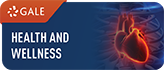 Former name:
Health & Wellness Resource CenterHigh School Students Developed for grades 9-12 and beyondMiddle school may want to use it, depending on needsConsumer health-related topics only Some Spanish-language reference and periodical content   70 full-text Gale and third-party medical titles   1,000 full-text newspapers, magazines, & medical journals   4,800 disease/disorder overviews   6,300 drug overviews   790 medical procedure/test overviews   6,700 images   30,000 videos    180,000 podcasts/audio Specialty databaseFor broader search results, try In Context: High School, In Context: Middle School, or other Gale databasesNot part of a Power SearchNo Lexile ratings350 topic-specific portal pagesFind info on nutrition, body systems, diseases or conditions, drugs, treatments, alternative medicine, & morehttps://support.gale.com/products/hwrc